Enregistré: FSSE (2010.8218)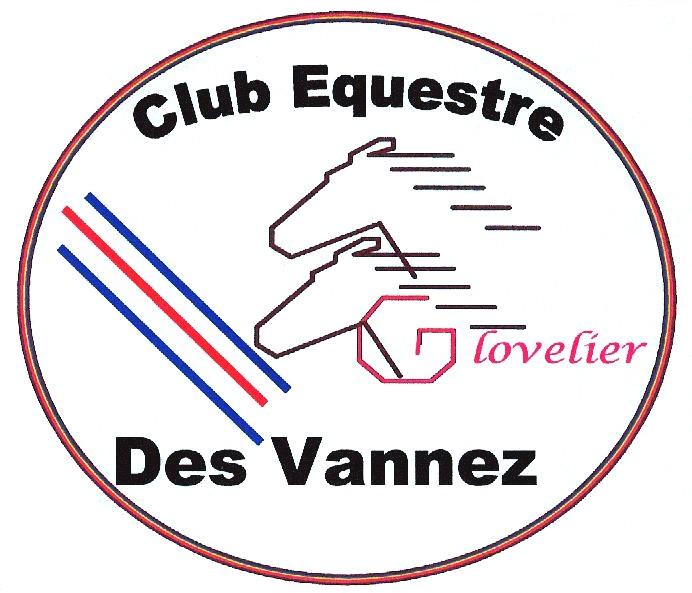 Concours de dressage 2011Manège Roger Bourquard, GlovelierNoDateCatégorieCatégorieLicencesFINPrixRemarques124.07.2010OProgramme CH-JP Matériel 4 ansDR,DN,SR,SN25Selon RDPROMOTION CH 4 ANS224.07.2010OProgramme CH-JP 03/40DR,DN,SR,SN25Selon RDPROMOTION CH 5 ANS324.07.2010OProgramme CH-JP 05/40DR,DN,SR,SN25Selon RDPROMOTION CH 5 ANS424.07.2010OProgramme FB 03/40RB,SR45Selon RDSoP cheval max. 120524.07.2010OProgramme FB 05/40RB,SR45Selon RDSoP cheval max. 120625.07.2010OProgramme L 11/40DR,DN45Selon RDSoP cheval max. 2500725.07.2010OProgramme L 13/40DR,DN45Selon RDSoP cheval max. 2500Finance d'inscription Internet www.fnch.ch ou à verser simultanément sur ccp Club Equestre des Vannez, 17-371747-4Inscription Internet www.fnch.ch ou sur formulaire officiel à : Léonie Crevoisier, Au Village 24, 2855 Glovelier, leocrevoisier@gmail.com Renseignements et annulation Véronique Crevoisier, route du Vorbourg 15, 2800 Delémont, 032 422 65 56, crevoisierh@bluewin.ch.Durant la manifestation : 078 604 74 01Horaire Les listes de départs seront disponibles sur le site www.manege-bourquard.ch, rubrique Concours, une semaine avant la manifestationRemarques - les épreuves se dérouleront dans le manège en sable 20 x 40- place d’entraînement : paddock extérieur en sable - épreuves Promotion CH : une photocopie du certificat d’origine doit obligatoirement être jointe à toutes les inscriptions CH - prix, plaques et flots selon règlement FSSE en vigueur. Tenue civile uniquement - les programmes ne seront pas dictés. Attention : nouveaux programmes de dressage à partir de 2009- maximum 20 cavaliers par épreuve. Une liste d’attente sera établie. La distance la plus courte entre le domicile du cavalier et le manège Roger Bourquard à Glovelier sera déterminanteL’organisateur, d’entente avec la déléguée technique, se réserve le droit d’augmenter le nombre de concurrents, et si besoin est, de changer les épreuves de jour.L’organisateur, d’entente avec la déléguée technique, se réserve le droit d’augmenter le nombre de concurrents, et si besoin est, de changer les épreuves de jour.L’organisateur, d’entente avec la déléguée technique, se réserve le droit d’augmenter le nombre de concurrents, et si besoin est, de changer les épreuves de jour.Les organisateurs déclinent toute responsabilité concernant les accidents, dégâts matériels, vols, etc.Les organisateurs déclinent toute responsabilité concernant les accidents, dégâts matériels, vols, etc.Les organisateurs déclinent toute responsabilité concernant les accidents, dégâts matériels, vols, etc.